МИНИСТЕРСТВО ОБРАЗОВАНИЯ НАУКИ РД.                ГОСУДАРСТВЕННОЕ КАЗЕННОЕ ОБРАЗОВАТЕЛЬНОЕ УЧРЕЖДЕНИЕ  РЕСПУБЛИКИ ДАГЕСТАН                                «АРАДИНСКАЯ СРЕДНЯЯ ОБЩЕОБРАЗОВАТЕЛЬНАЯ ШКОЛА ХУНЗАХСКОГО РАЙОНА им.ГАЛБАЦОВА Г.К.»                             ___________________________________________________________________________________________________                                                                                      368083 РД Кумторкалинский район, п/о Аджидада с. Арада ОГРН 1020502232530, ИНН 0516008525                      тел.  89285712920«20.03.2020г.»                                                                                                                                            № _____«О создании штаба по противодействиюраспространения коронавирусной инфекции»       В соответствии с указом Главы Республики Дагестан №17 от 18 марта 2020 года «О введении режима повышенной готовности» и во исполнение приказа МОН РД № 753-05/20 от 18.03.2020 года и приказа ГКУ ЦОДОУ ЗОЖ № ____19.03.2020 г            Приказываю:Создать штаб по противодействию распространения коронавирусной инфекции в ГКОУ РД «Арадинская СОШ Хунзахского района им. Галбацова Г.К.» (далее Штаб).Утвердить положение о Штабе (приложение №1)Утвердить состав Штаба (приложение №2)Контроль за исполнением настоящего приказа возложить на зам.директора по УВР  Омарову З.О.Директор  школы                                            Махмудова Б.Г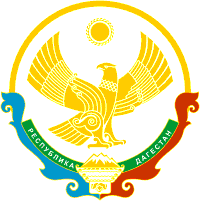 